Проект разработан юридическим отделом аппарата Городской Думы Петропавловск-Камчатского городского округа и внесен временно исполняющим полномочия Главы Петропавловск-Камчатского городского округа Смирновым С.И.РЕШЕНИЕРассмотрев проект решения о внесении изменений в Решение Городской Думы Петропавловск-Камчатского городского округа от 27.06.2012 № 509-нд «О порядке материально-технического и организационного обеспечения деятельности органов местного самоуправления Петропавловск-Камчатского городского округа», внесенный временно исполняющим полномочия Главы Петропавловск-Камчатского городского округа Смирновым С.И., в соответствии со статьей 28 Устава Петропавловск-Камчатского городского округа, Городская Дума Петропавловск-Камчатского городского округаРЕШИЛА:1. Принять Решение о внесении изменений в Решение Городской Думы Петропавловск-Камчатского городского округа от 27.06.2012 № 509-нд «О порядке материально-технического и организационного обеспечения деятельности органов местного самоуправления Петропавловск-Камчатского городского округа».2. Направить принятое Решение временно исполняющему полномочия Главы Петропавловск-Камчатского городского округа для подписания и обнародования.РЕШЕНИЕ от _______________ № ________-ндО внесении изменений в Решение Городской Думы Петропавловск-Камчатского городского округа от 27.06.2012 № 509-нд «О порядке материально-технического и организационного обеспечения деятельности органов местного самоуправления Петропавловск-Камчатского 
городского округа»Принято Городской Думой Петропавловск-Камчатского городского округа(решение от _________________ № _________-р)1. В статье 5:1) часть 1 изложить в следующей редакции:«1. Организация материально-технического и организационного обеспечения Городской Думы возлагается на председателя Городской Думы.Организация материально-технического и организационного обеспечения Главы городского округа, администрации городского округа возлагается на Главу городского округа.Организация материально-технического и организационного обеспечения Контрольно-счетной палаты возлагается на председателя Контрольно-счетной палаты.»;2) в части 2 слова «Глава администрации городского округа» заменить словами «председатель Городской Думы».2. Настоящее Решение вступает в силу после дня его официального опубликования.Пояснительная запискак проекту решения «О внесении изменений в Решение Городской Думы Петропавловск-Камчатского городского округа от 27.06.2012 № 509-нд 
«О порядке материально-технического и организационного обеспечения деятельности органов местного самоуправления Петропавловск-Камчатского городского округа» Проект решения Городской Думы Петропавловск-Камчатского городского округа «О внесении изменений в Решение Городской Думы Петропавловск-Камчатского городского округа от 27.06.2012 № 509-нд «О порядке материально-технического и организационного обеспечения деятельности органов местного самоуправления Петропавловск-Камчатского городского округа» (далее – проект решения) разработан в целях приведения Решения Городской Думы Петропавловск-Камчатского городского округа от 27.06.2012 № 509-нд «О порядке материально-технического и организационного обеспечения деятельности органов местного самоуправления Петропавловск-Камчатского городского округа» в соответствие 
с Уставом Петропавловск-Камчатского городского округа, приведенным 
в соответствие с Законом Камчатского края от 29.09.2015 № 666 «О внесении изменений в статьи 4 и 5 Закона Камчатского края «Об отдельных вопросах формирования представительных органов муниципальных районов и избрания глав муниципальных образований в Камчатском крае», которым вводится новый порядок избрания Главы Петропавловск-Камчатского городского округа.Проведение процедуры оценки регулирующего воздействия в отношении проекта решения не требуется, поскольку проект решения не устанавливает новые или изменяет ранее предусмотренные муниципальными нормативными правовыми актами обязанности для субъектов предпринимательской и инвестиционной деятельности.Принятие предлагаемого проекта решения Городской Думы Петропавловск-Камчатского городского округа не повлечет дополнительных расходов бюджета Петропавловск-Камчатского городского округа.В связи с принятием предложенного проекта решения разработка, признание утратившими силу, приостановление, изменение или дополнение правовых актов Городской Думы Петропавловск-Камчатского городского округа не потребуется.        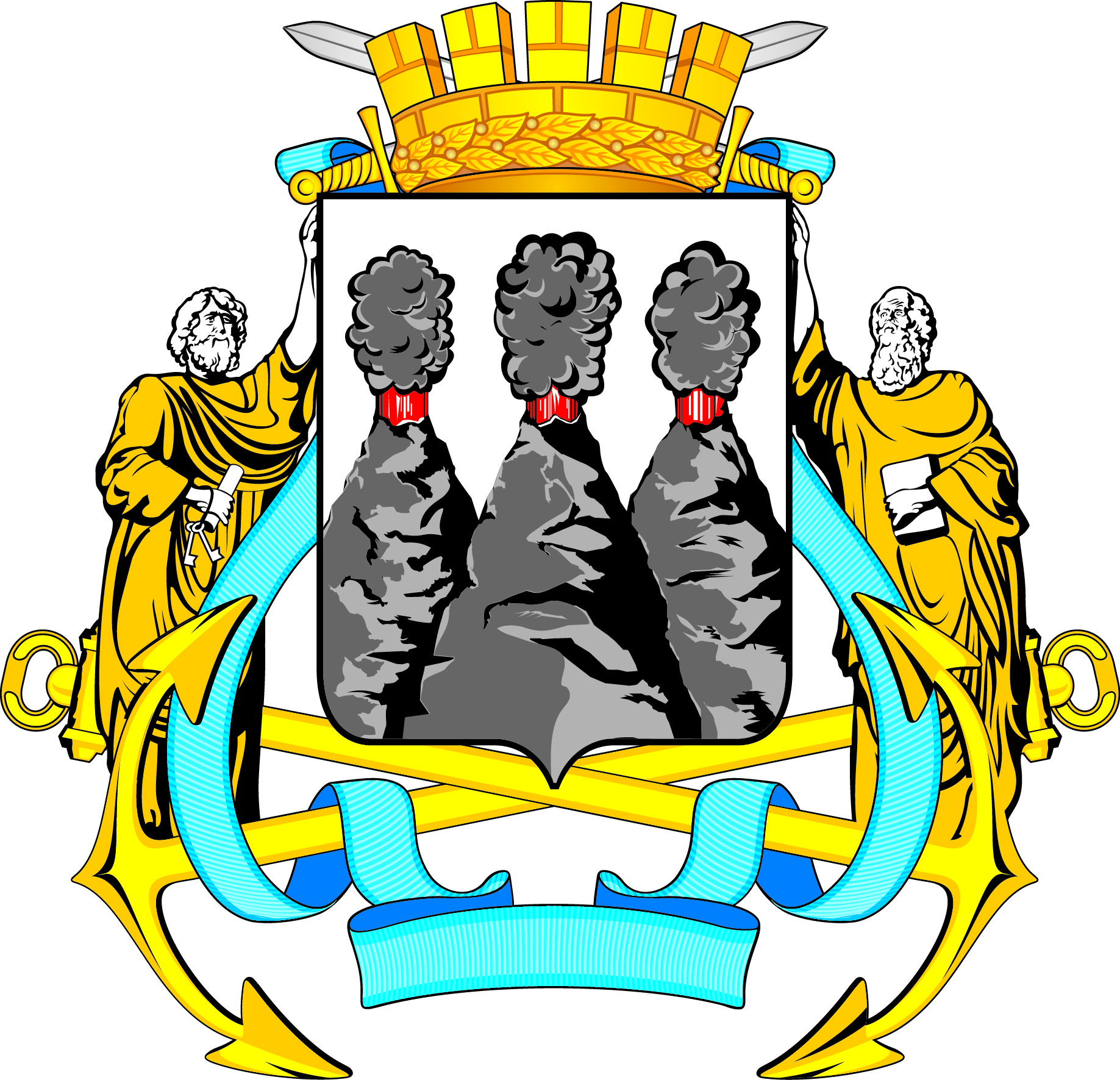 ГОРОДСКАЯ ДУМАПЕТРОПАВЛОВСК-КАМЧАТСКОГО ГОРОДСКОГО ОКРУГАот              №         -рсессияг.Петропавловск-КамчатскийО принятии решения о внесении изменений 
в Решение Городской Думы Петропавловск-Камчатского городского округа от 27.06.2012 
№ 509-нд «О порядке материально-технического и организационного обеспечения деятельности органов местного самоуправления Петропавловск-Камчатского городского округаПредседатель Городской Думы Петропавловск-Камчатского городского округа_________________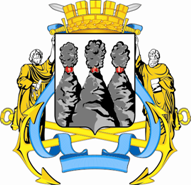 ГОРОДСКАЯ ДУМАПЕТРОПАВЛОВСК-КАМЧАТСКОГО ГОРОДСКОГО ОКРУГАВременно исполняющий полномочия Главы Петропавловск-Камчатского городского округа       _________________17.10.2016____________/О.Э. Добуева /